Our Word Study List1.boy2.quit3.every4.them5.askWord Family:  Students should know how to read and write words with the _oy spelling pattern.Examples:  toy, soy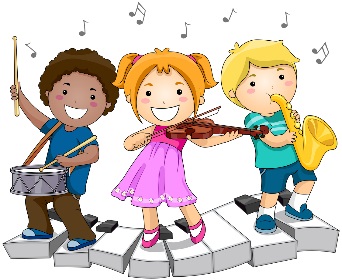 Mrs. Eberle’s Super Class NewsNews for the Week of February 5, 2018Our Word Study List1.boy2.quit3.every4.them5.askWord Family:  Students should know how to read and write words with the _oy spelling pattern.Examples:  toy, soyMonday, February 5, 2018Home practice packetsOur Word Study List1.boy2.quit3.every4.them5.askWord Family:  Students should know how to read and write words with the _oy spelling pattern.Examples:  toy, soyTuesday, February 6, 2018Wear tennis shoes for PE today!Home practice packetsOur Word Study List1.boy2.quit3.every4.them5.askWord Family:  Students should know how to read and write words with the _oy spelling pattern.Examples:  toy, soyWednesday, February 7, 2018Home practice packet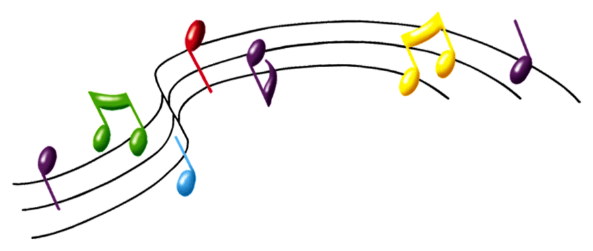 Upcoming Events2/9 – Valentine party 12:45-1:453/12 – Reading Rodeo 5:30-7:00Wednesday, February 7, 2018Home practice packetFebruary Birthdays   Ryder      2/9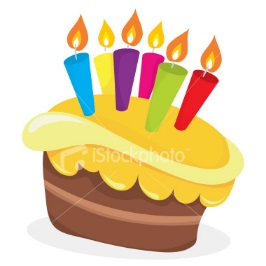 Wednesday, February 7, 2018Home practice packetFebruary Birthdays   Ryder      2/9Thursday, February 8, 2018Return your library book today!Home practice packetFebruary Birthdays   Ryder      2/9Friday, February 9, 2018Bring your valentines and a bag or box with your name on it today!Return home practice and book bags today!Have a great weekend! *PLEASE SEE OTHER SIDE.Special ClassesMonday:  ArtTuesday:  P.E., Wednesday: Music, guidanceThurs:  LibraryFriday: Computer LabLunch: 12:30-1:00Although it rarely happens, lunch times are subject to change due to delays, special activities, etc.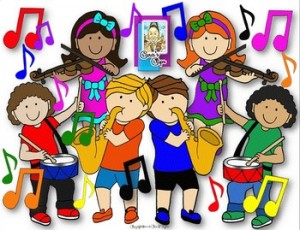 *********************Principal’s BoardEffort: LexiCharacter: AJAchievement: AlyStudent of the Week:TravisCongratulations!We are proud of you!Notes:*We have been working hard this week in reading identifying words in poems and stories that express feelings or describe how a situation relates to our senses.  We then started asking and answering questions about our texts.  They can practice this at home by using question words (who, what, when, where, why, how) to ask questions before they read and then answer the questions as they read the story.  We also talked about how sometimes our questions are not answered during a story!   In writing we started on our first persuasive writing pieces using the book Hey, Little Ant.  Students had to determine whether or not the boy in the story should or should not step on an ant and give supporting reasons.  In math we will have our doubles subtraction quiz on Friday, February 9.*Our Valentine’s Day party will be on Friday, February 9 at 12:45 and you are all invited! Students will each need a valentine box or bag with his/her name on it and valentines to hand out to the class. Please let me know if you did not get a class list! Also, volunteers are needed to help run the stations at our party. Thanks! http://bit.ly/MrsEberleValentineParty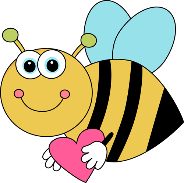 *Thank you for returning the book baggies! Having them all in by Friday allows us to move them on to the next classmate. SAVE THE DATEThe annual first grade Reading Rodeo will take place on Monday, March 12 from 5:30-7:00. We hold this event for first grade families to kick off our fun reading program that leads to the end of year. More information will come home later, but we wanted everyone to get the date of this fun evening on the calendar. First Grade website:  www.fkefirstgrade.weebly.com“Learning Rocks!”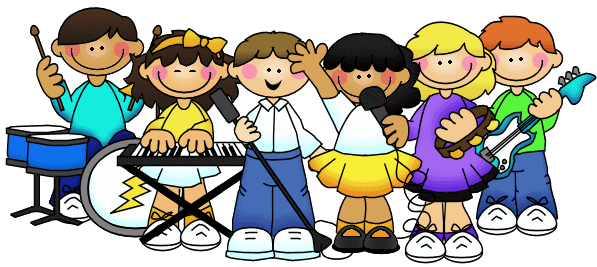 